ПРОТОКОЛ №266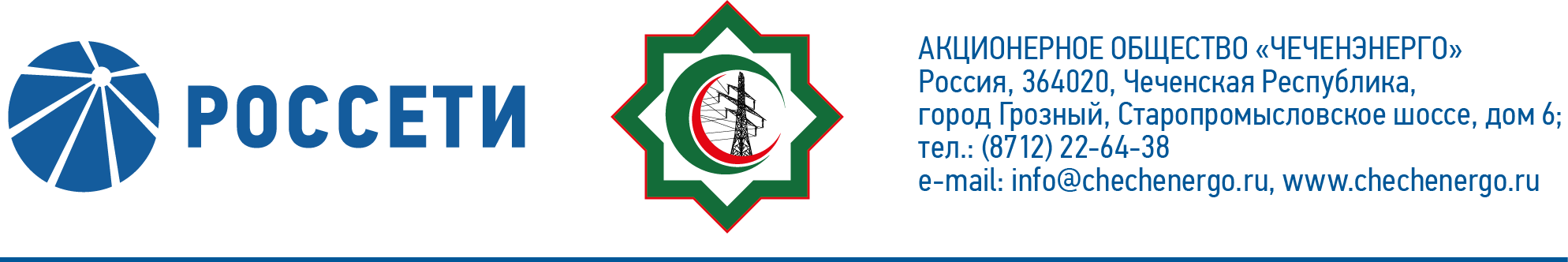 заседания Совета директоров АО «Чеченэнерго»Дата проведения: 21 июня 2022 года.Форма проведения: опросным путем (заочное голосование).Дата и время подведения итогов голосования: 21 июня 2022 года 23:00.Дата составления протокола: 21 июня 2022 года.Всего членов Совета директоров Общества – 6 человек.В голосовании приняли участие (получены опросные листы):  Докуев Русланбек Саид-Эбиевич Михеев Дмитрий Дмитриевич Боев Сергей Владимирович Рожков Василий ВладимировичАмалиев Магомед ТюршиевичВ голосовании не принимал участия:Шаптукаев Рустам РуслановичКворум имеется.ПОВЕСТКА ДНЯ:О рассмотрении отчета о кредитной политике АО «Чеченэнерго» по итогам 1 квартала 2022 года.Об утверждении Регламента переустройства объектов АО «Чеченэнерго», осуществляемого по инициативе третьих лиц.Итоги голосования и решения, принятые по вопросам повестки дня:Вопрос №1: О рассмотрении отчета о кредитной политике АО «Чеченэнерго» по итогам 1 квартала 2022 года.Решение:Принять к сведению отчет о кредитной политике АО «Чеченэнерго» по итогам 1 квартала 2022 года согласно приложению № 1 к настоящему решению Совета директоров Общества.Голосовали «ЗА»: Амалиев М.Т., Докуев Р.С.-Э., Боев С.В., Рожков В.В., Михеев Д.Д. «ПРОТИВ»: нет  «ВОЗДЕРЖАЛСЯ»: нетРешение принято единогласно.Вопрос №2: Об утверждении Регламента переустройства объектов АО «Чеченэнерго», осуществляемого по инициативе третьих лиц.Решение:Утвердить Регламент переустройства объектов АО «Чеченэнерго», осуществляемого по инициативе третьих лиц, в соответствии с приложением № 2 к настоящему решению Совета директоров Общества.Голосовали «ЗА»: Амалиев М.Т., Докуев Р.С.-Э., Боев С.В., Рожков В.В., Михеев Д.Д. «ПРОТИВ»: нет  «ВОЗДЕРЖАЛСЯ»: нетРешение принято единогласно.Председатель Совета директоров         				      Р.С.-Э. ДокуевКорпоративный секретарь						      Н.С. КанцуроваПриложение №1 –Отчет о кредитной политике АО «Чеченэнерго» по итогам 1 квартала 2022 года.Приложение №2 –Регламент переустройства объектов АО «Чеченэнерго», осуществляемого по инициативе третьих лиц.Приложение №3 –Опросные листы членов Совета директоров, принявших участие в заседании.